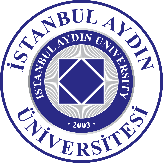 SÜRELİ AKADEMİK YAYINLAR İŞ AKIŞ ŞEMASISÜRELİ AKADEMİK YAYINLAR İŞ AKIŞ ŞEMASIİş Akış Süreciİş Akış SüreciSorumluEditör ve YardımcılarıEditörÇevirmen Editör ve YardımcılarıGrafikerEditör ve YardımcılarıDijital Dergi UzmanıKütüphaneDijital Dergi UzmanıEditör ve YardımcılarıDijital Dergi UzmanıGrafiker -KoordinatörSatın alma GrafikerKoordinatörKoordinatör – Satın alma Birimi